МУНИЦИПАЛЬНОЕ БЮДЖЕТНОЕ ОБЩЕОБРАЗОВАТЕЛЬНОЕ УЧРЕЖДЕНИЕ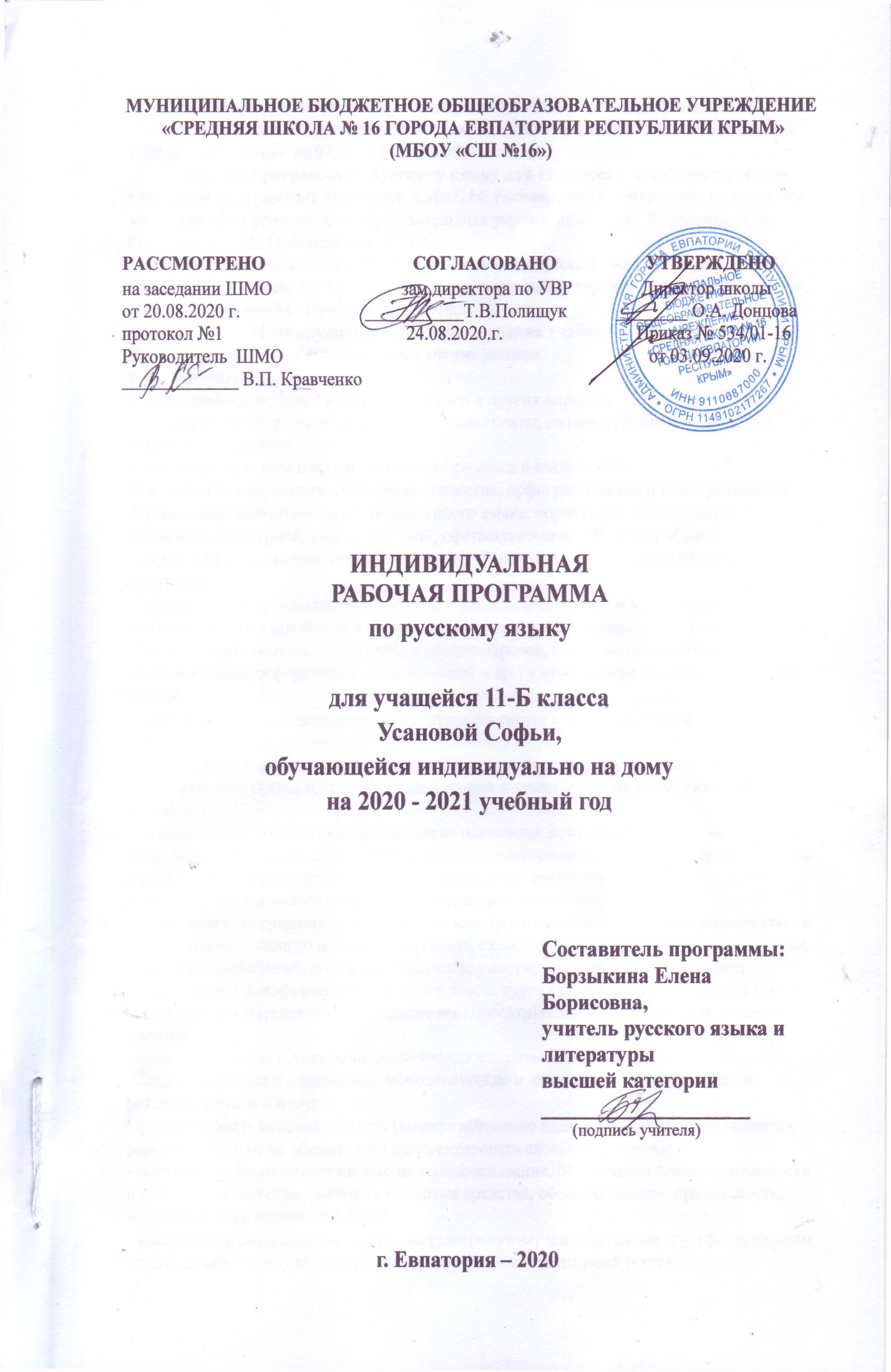  «СРЕДНЯЯ ШКОЛА № 16 ГОРОДА ЕВПАТОРИИ РЕСПУБЛИКИ КРЫМ»(МБОУ «СШ №16»)РАССМОТРЕНО                                 СОГЛАСОВАНО                    УТВЕРЖДЕНОна заседании ШМО                             зам.директора по УВР	          Директор школыот 20.08.2020 г.                            ___________Т.В.Полищук           ________ О.А. Донцова    протокол №1                                         24.08.2020.г.		         Приказ № 534/01-16    Руководитель  ШМО      							от 03.09.2020 г.                    _____________ В.П. Кравченко						ИНДИВИДУАЛЬНАЯРАБОЧАЯ ПРОГРАММА по русскому языкудля учащейся 11-Б классаУсановой Софьи,обучающейся индивидуально на домуна 2020 - 2021 учебный год Составитель программы: Борзыкина Елена Борисовна, учитель русского языка и литературы высшей категории ____________________      (подпись учителя)г. Евпатория – 2020            Образовательный стандарт: Федеральный компонент государственных стандартов НО, ОО, СО, утвержденный приказом Минобразования РФ от 05.03.2004№ 1089 (с изменениями на 07.06.2017 г. №506).            Рабочая программа по русскому языку для 11 класса составлена на основе авторской программы:  Власенков А.И., Л.М. Рыбченкова.  «Программы по русскому языку для 10-11 классов общеобразовательных учреждений» / А.И. Власенков, Л.М. Рыбченкова // М.: Просвещение, 2011 г.            Учебник: Власенков А.И., Л.М. Рыбченкова.  Русский язык: Грамматика. Текст. Стили речи: Учебник для 10-11 кл. общеобразовательных учреждений/ А.И. Власенкова, Л.М. Рыбченкова.- М.: Просвещение. 2014.Планируемые результаты изучения учебного предметаВ результате изучения русского языка ученик должен знать-понимать:-   связь языка и истории, культуры русского и других народов; -   смысл понятий: речевая ситуация и ее компоненты, литературный язык, языковая норма, культура речи; -   основные единицы и уровни языка, их признаки и взаимосвязь; -   орфоэпические, лексические, грамматические, орфографические и пунктуационные нормы современного русского литературного языка; нормы речевого поведения в социально-культурной, учебно-научной, официально-деловой сферах общения; уметь: информационно-смысловая переработка текста в процессе чтения и     аудирования: -   адекватно воспринимать информацию и понимать читаемый и аудируемый текст, комментировать и оценивать информацию исходного текста, определять позицию автора; -   использовать основные виды чтения (просмотровое, ознакомительно-изучающее, ознакомительно-реферативное, сканирование и др.) в зависимости от коммуникативной задачи; -   осознавать коммуникативную цель слушания текста и в соответствии с этим организовывать процесс аудирования; -   осознавать языковые, графические особенности текста, трудности его восприятия и самостоятельно организовывать процесс чтения в зависимости от коммуникативной задачи; -   извлекать необходимую информацию из различных источников: учебно-научных текстов, справочной литературы, средств массовой информации, в том числе представленных в электронном виде на различных информационных носителях; -   свободно пользоваться справочной литературой по русскому языку; -   передавать содержание прослушанного или прочитанного текста в виде развернутых и сжатых планов, полного и сжатого пересказа, схем, таблиц, тезисов, резюме, конспектов, аннотаций, сообщений, докладов, рефератов; уместно употреблять цитирование;   -   использовать информацию исходного текста других видов деятельности (при составлении рабочих материалов, при выполнении проектных заданий, подготовке докладов, рефератов); создание устного и письменного речевого высказывания: - создавать устные и письменные монологические и диалогические высказывания различных типов и жанров; - формулировать основную мысль (коммуникативное намерение) своего высказывания, развивать эту мысль, убедительно аргументировать свою точку зрения; - выстраивать композицию письменного высказывания, обеспечивая последовательность и связность изложения, выбирать языковые средства, обеспечивающие правильность, точность и выразительность речи; - высказывать свою позицию по вопросу, затронутому в прочитанном или прослушанном тексте, давать оценку художественным особенностям исходного текста; - владеть основными жанрами публицистики, создавать собственные письменные тексты проблемного характера на актуальные социально-культурные, нравственно-этические, социально-бытовые темы, использовать в собственной речи многообразие грамматических форм и лексическое богатство языка; - создавать устное высказывание на лингвистические темы; - владеть приемами редактирования текста, используя возможности лексической и - грамматической синонимии; - оценивать речевое высказывание с опорой на полученные речеведческие знания; анализ текста и языковых единиц: - проводить разные виды языкового разбора; - опознавать и анализировать языковые единицы с точки зрения правильности, точности и уместности их употребления; - анализировать тексты различных функциональных стилей и разновидностей языка с точки зрения содержания, структуры, стилевых особенностей, эффективности достижения поставленных коммуникативных задач и использования изобразительно-выразительных средств языка; соблюдение языковых норм и правил речевого поведения: - применять в практике речевого общения основные орфоэпические, лексические, - грамматические нормы современного русского литературного языка; - соблюдать в процессе письма изученные орфографические и пунктуационные нормы; - эффективно использовать языковые единицы в речи.СОДЕРЖАНИЕ УЧЕБНОГО ПРЕДМЕТАОбщие сведения о языке (1 ч).Литературный язык и язык художественной литературы. Функциональные стили речи (6ч).Научный стиль, сферы его использования, назначение. Основные признаки научного стиля.Разновидности научного стиля. Особенности научно - популярного подстиля речи.Основные жанры научного стиля. Виды лингвистических словарей.Официально-деловой стиль (5ч).Официально-деловой стиль, сфера его использования, назначение, основные признаки.Основные жанры официально-делового стиля. Форма и структура делового документа.Публицистический стиль (9ч).Признаки публицистического стиля. Жанры. Путевой очерк.Портретный очерк.Проблемный очерк.Публичное выступление.Овладение культурой публичной речи. Трудные вопросы орфографии и пунктуации.Анализ тестов.Язык художественной литературы (9ч).Язык художественной литературы и его отличия от других разновидностей современного русского языка.Основные признаки художественной речи.Использование изобразительно-выразительных средств в  художественной речи.Использование разных стилей в художественных произведений.  Подготовка к семинару.Культура письменного общения.Культура работы с текстами разных типов, стилей, жанров.Тип текста рассуждения.Разделы русской орфографии и основные принципы написания слов (11ч).Правописание корней разных частей речи.Правописание приставок разных частей речи.Правописание суффиксов разных частей речи.Правописание окончаний разных частей речи.Слитное, раздельное, дефисное написание слов.Трудные случаи написания Н и НН в разных частях речи.Трудные случаи написания НЕ и НИ с разными частями речи.     7.Синтаксис и пунктуация (16ч).Осложненное предложение.Односоставные и двусоставные предложения.Однородные и неоднородные определения.Тире между подлежащим и сказуемым.Синтаксическая синонимия. Обособленные члены предложения.Пунктуация как система правил правописания.Одиночные и парные знаки препинания.8.Повторение (9ч).Орфоэпические нормы.Фонетический анализ словаЛексические нормы.Морфологические нормы.Словообразовательный анализ слов.Комплексный анализ текста.Тематическое планированиеКалендарно-тематическое планирование№Наименование разделов и темКоличество часовКоличество часовКонтрольные работыКонтрольные работыКонтрольные работыКонтрольные работыРазвитие речи№Наименование разделов и темИндивидуальное изучениеСамостоятельное изучениеКонтрольная работаКонтрольный диктантИзложениеСочинениеРазвитие речи1Повторение и обобщение изученного материала 10 класса112Общие сведения о языке113Функциональные стили речи33124Официально деловой стиль32115Публицистический стиль451146Язык художественной литературы45117Разделы русской орфографии и основные принципы написания слов651128Синтаксис и пунктуация88129Повторение 45112Всего:3434322315Итого:6868            №                      №          ДатаДатаНаименование разделов, темПланФактПланФактНаименование разделов, темПовторение и обобщение изученного материала 10 класса -2 часа(1/1)Повторение и обобщение изученного материала 10 класса -2 часа(1/1)Повторение и обобщение изученного материала 10 класса -2 часа(1/1)Повторение и обобщение изученного материала 10 класса -2 часа(1/1)Повторение и обобщение изученного материала 10 класса -2 часа(1/1)103.09Лексика. Фразеология. ЛексикографияМорфология и орфография                                             2. Общие сведения о языке  1 час                                             2. Общие сведения о языке  1 час                                             2. Общие сведения о языке  1 час                                             2. Общие сведения о языке  1 час                                             2. Общие сведения о языке  1 час210.09Р.р. №1. Литературный язык и язык художественной литературы.                                            3. Функциональные стили речи  6 часов (3/3)                                            3. Функциональные стили речи  6 часов (3/3)                                            3. Функциональные стили речи  6 часов (3/3)                                            3. Функциональные стили речи  6 часов (3/3)                                            3. Функциональные стили речи  6 часов (3/3)317.09Научный стиль, сферы его использования, назначение.Основные признаки научного стиля. Научно-популярный подстиль.424.09Основные жанры научного стиля. Виды лингвистических словарей.Совершенствование культуры учебно-научного общения в устной и письменной форме.501.10Р.р. № 2-3.  Написание контрольного изложения лингвистического текста №1.Написание контрольного изложения лингвистического текста №1.4. Официально-деловой стиль - 5 часов (3/2).4. Официально-деловой стиль - 5 часов (3/2).4. Официально-деловой стиль - 5 часов (3/2).4. Официально-деловой стиль - 5 часов (3/2).4. Официально-деловой стиль - 5 часов (3/2).608.10ОДС, сфера его использования, назначение, основные признаки, жанры. Форма и структура делового документа.715.10Р.р. №4. Практическая работа по составлению официально-деловых текстов.Совершенствование культуры официально-делового общения в устной и письменной форме.  822.10Контрольный диктант №1 с лексико-грамматическими заданиями.Анализ ошибок, допущенных в диктанте.5. Публицистический стиль  - 9 часов (4/5).5. Публицистический стиль  - 9 часов (4/5).5. Публицистический стиль  - 9 часов (4/5).5. Публицистический стиль  - 9 часов (4/5).5. Публицистический стиль  - 9 часов (4/5).929.10Публицистический стиль, сфера его использования, назначения, признаки.Средства эмоциональной выразительности в публицистическом стиле.Жанры публицистики. Очерк (путевой, портретный, проблемный), эссе.1012.11Дифференцированная контрольная работа №1 над одним из четырех жанров: путевым очерком, портретным очерком, проблемным очерком, эссе (по выбору учащихся, с использованием материалов учебника)Анализ контрольной работы.1119.11Р.р. №5. Устное публичное выступление. Доклад. Дискуссия. Ознакомление с правилами деловой дискуссии, с требованиями к ее участникам.1226.11Р.р. №6-7.  Написание контрольного сочинения-рассуждения №1 по прочитанному тексту проблемного характера.Написание контрольного сочинения-рассуждения №1 по прочитанному тексту проблемного характера.Анализ контрольных сочинений-рассуждений.Язык художественной литературы  - 9 часов (4/5).Язык художественной литературы  - 9 часов (4/5).Язык художественной литературы  - 9 часов (4/5).Язык художественной литературы  - 9 часов (4/5).Язык художественной литературы  - 9 часов (4/5).1303.12Общая характеристика художественного стиля (языка художественной литературы)Язык как первоэлемент художественной литературы, один из основных элементов структуры художественного произведения.Источники богатства и выразительности русской речи.1410.12Р.р. №8. Основные виды тропов, их использование мастерами художественного слова.Анализ художественно-языковой формы произведений русской классической и современной литературы, развитие на этой основе восприимчивости художественной формы, образных средств, эмоционального и эстетического содержания произведения.1517.12Контрольная работа №2: анализ фрагмента художественного текста или анализ текста лирического произведения.  Анализ контрольной работы. 1624.12Р.р. №9. Использование разных стилей речи в художественных произведениях.Культура работы с текстами разных типов, стилей и жанров.Разделы русской орфографии и основные принципы написания слов - 11 часов (6/5).Разделы русской орфографии и основные принципы написания слов - 11 часов (6/5).Разделы русской орфографии и основные принципы написания слов - 11 часов (6/5).Разделы русской орфографии и основные принципы написания слов - 11 часов (6/5).Разделы русской орфографии и основные принципы написания слов - 11 часов (6/5).1714.01Правописание корней разных частей речи.Правописание приставок разных частей речи. 1821.01Правописание   суффиксов разных частей речи.Правописание окончаний разных частей речи.1928.01Слитное, раздельное написание  слов.2004.02Р.р. № 10-11. Написание контрольного сочинения – рассуждения №2   на морально-этическую тему.Написание контрольного сочинения – рассуждения №2   на морально-этическую тему.2111.02Дефисное написание  слов.Трудные случаи написания н и нн в разных частях речи.Трудные случаи написания не и ни с разными частями речи. 2218.01Контрольный диктант с лексико-грамматическими заданиями №2 по теме «Разделы русской орфографии и основные принципы написания слов». Синтаксис и пунктуация  - 16 часов (8/8). Синтаксис и пунктуация  - 16 часов (8/8). Синтаксис и пунктуация  - 16 часов (8/8). Синтаксис и пунктуация  - 16 часов (8/8). Синтаксис и пунктуация  - 16 часов (8/8).2325.02Обобщающее повторение синтаксиса.Нормативное построение словосочетаний и предложений разных типов. Интонационное богатство русской речи.2404.03Простое осложненное предложение. Односоставные и двусоставные предложения.2511.03Однородные и неоднородные определения.2601.04Тире между подлежащим и сказуемым.Синтаксическая синонимия. 2708.04Обособленные члены предложения.2815.04Обособление сравнительного оборота.2922.04Обособление определений-приложений.Пунктуация как система правил правописания. Одиночные и парные знаки препинания.Вариативность постановки знаков препинания. 3029.04Р.р. №12-13.  Написание контрольного сочинения-рассуждения №3 на одну из тем Написание контрольного сочинения-рассуждения №3 на одну из тем Анализ контрольных сочинений.Повторение - 9 часов (4/5)Повторение - 9 часов (4/5)Повторение - 9 часов (4/5)Повторение - 9 часов (4/5)Повторение - 9 часов (4/5)3106.05Орфоэпические нормы. Лексические нормы.Р.р. № 14 - 15.  Написание контрольного (сжатого) изложения №2 с элементами сочинения.Фонетический анализ слова.Написание контрольного (сжатого) изложения №2 с элементами сочинения.3220.05Итоговая контрольная работа №3 по теме «Повторение», включающая фонетический и словообразовательный разборы.Морфологические нормы.Словообразовательный анализ слов.33Анализ  контрольной работы.34Итоговый урок.  Систематизация  изученного.